The applicants Contact email address appears in the following sections :  Candidate profile. (Screen shot 1)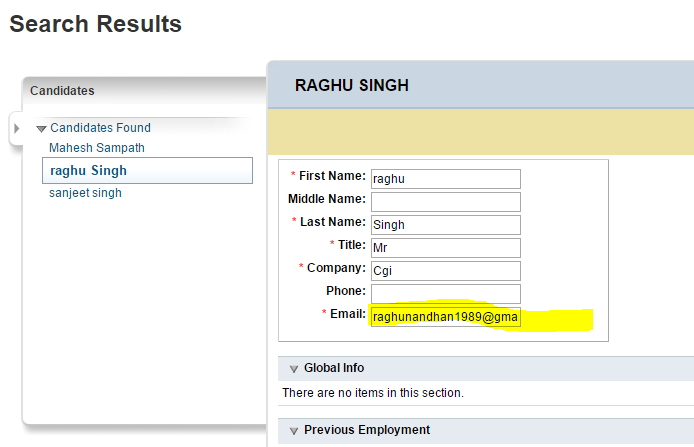 Business Card/Quick Card (Screen shot 2)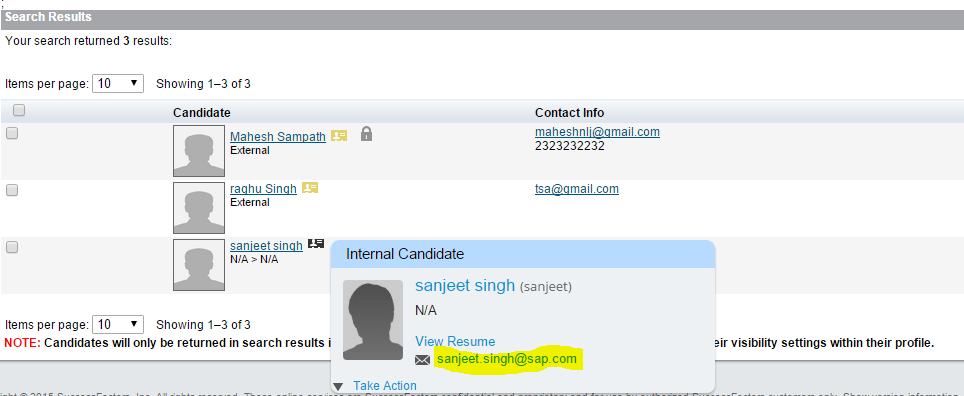 Appears as a standard column/part of the Contact Info on the candidate search results. (Screen shot 3)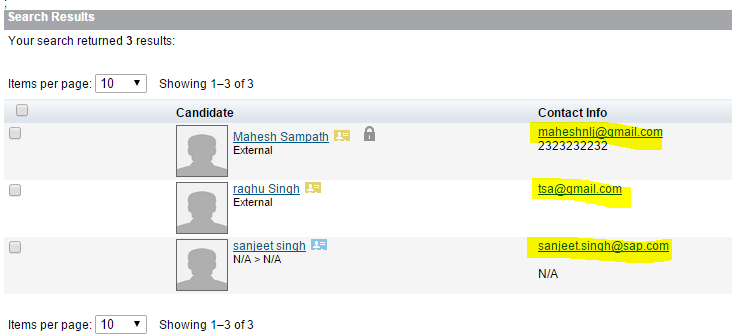 The applicants Primary email address for both Internal and External candidates can be viewed/edited in the candidate summary page.(Screen shot 4)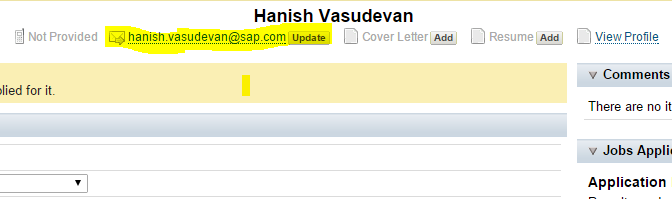 Internal candidates can login as themselves and view their email address in Employee Profile(Screen shot 5)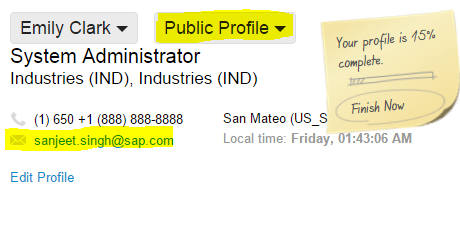 In Talent Profile . (Screen shot 6)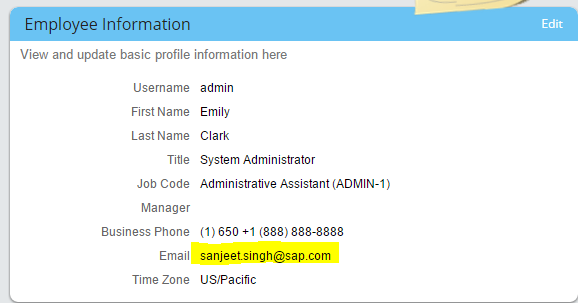 External candidate can View/Edit the email Id in External Candidate profile page.(Screen shot 7)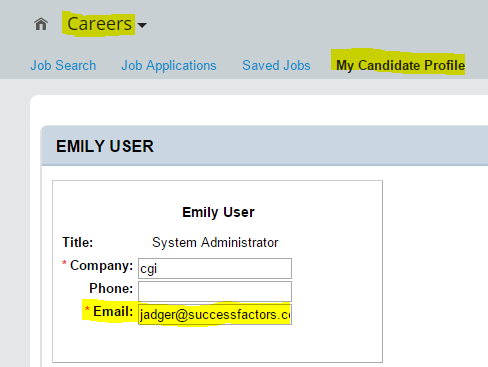 